                                             Муниципальное бюджетное образовательное учреждение дополнительного  образования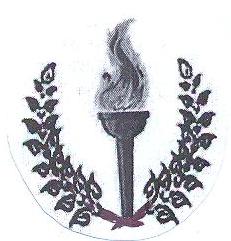                                                            «Борисоглебская детско-юношеская спортивная школа»Показатели и индикаторы рейтинга организаций дополнительного образованияВоронежской области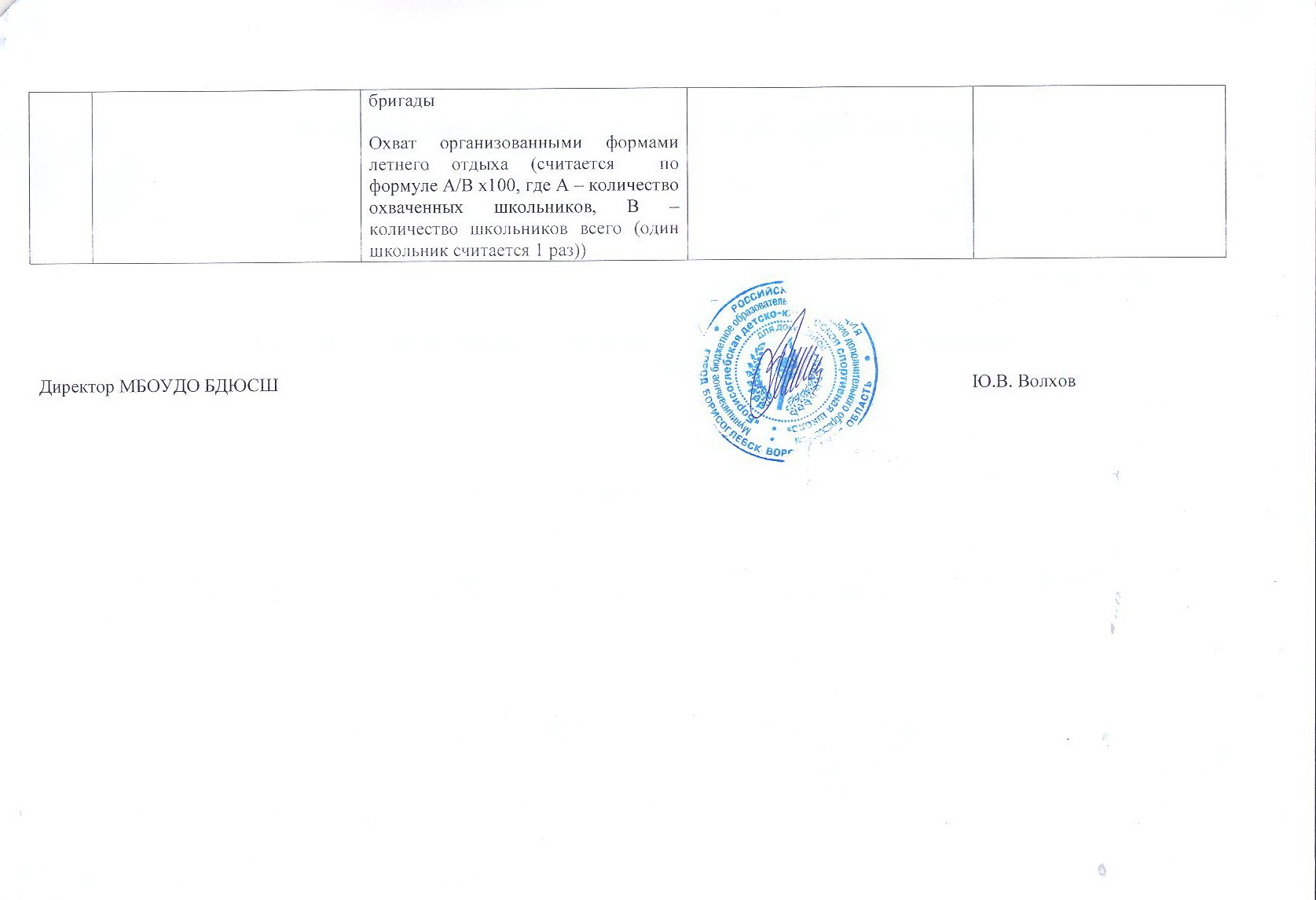 397160   Воронежская область,  г. Борисоглебск, ул. Народная  д.59Тел (факс) (47354) 6-04-36,  6-05-57e-mail: fiz.bor@mail.ru№  35  от  « 18 »  февраля  2016г.№ п\пПоказательИндикаторыЗначениеПодтверждающие документыСохранность контингента обучающихся Соотношение количества обучающихся на начало и конец учебного года 2014/2015 (включая выпускников)96,4 % / 10 балловСправка учредителя, информационная справка.Приложение № 1.Количество дополнительных образовательных программ, реализуемых  посредством сетевого взаимодействия с организациями различных типов, с использованием  дистанционных технологий - наличие дополнительных образовательных программ с использованием сетевого взаимодействия, дистанционных технологий- наличие соглашений (договоров) о сотрудничестве в реализации дополнительных образовательных программ с организациями различных типов (социальными партнерами)Школы5 договоров / 5 баллов7 программ / 14 балловССУЗы – ВУЗы3 договора / 3 балла7 программ / 14 балловДетские сады3 договора / 3 балла3 программы / 6 балловСоциальные партнёры4 договора / 3 балла4 программы / 6 балловКФК1 договор / 1 балл10 программ / 20 балловКопии договоров, копии положений.Приложение №2.Количество массовых мероприятий, проведенных организацией/количество массовых мероприятий, в которых организация приняла участие Организация и участие в массовых мероприятиях разного уровня: муниципальные, региональные, всероссийские, международныеОрганизаторыМуниципальный / 102 баллаРегиональный / 63 баллаВсероссийский / 40 балловУчастникиОбластной / 20,7 баллаРоссия / 14,5 баллаМир / 2,10 баллаПараметры,итоги выполнения календаря спортивно-массовых мероприятий.Приложение № 3Количество обучающихся, являющихся победителями и призерами массовых мероприятий (конкурсов, фестивалей, смотров и т.д.)Наличие обучающихся - участников, победителей, призеров (1, 2, 3 место) конкурсов, фестивалей, смотров и т.д.. международного, всероссийского, регионального уровнейРегиональный-30,4 баллаВсероссийский-21,5 баллаМеждународный-1,2 баллаИнформационная справка,копии дипломов победителей и призёров на бумажном носителе в количестве 121 шт.Приложение № 4Количество обучающихся, являющихся участниками массовых мероприятий (конкурсов, фестивалей, смотров и т.д.)Наличие обучающихся – участников конкурсов, фестивалей, смотров и т.д. международного, всероссийского, регионального уровнейРегиональный 968чел. / 96,8 баллаВсероссийский71 чел. / 14,2 баллаМеждународный4 чел. / 1,2 баллаКопии дипломов победителей,копии выписок с соревнований.Приложение № 5Доля обучающихся и их родителей (законных представителей), удовлетворенных качеством оказываемой образовательной услугиАнкетирование, мониторинг обучающихся и их родителей (законных представителей)100% / 2 балла98 % / 1,9 баллаИнформационная справкаПриложение № 6Доля педагогических работников, которым по результатам аттестации присвоена квалификационная категория Наличие педагогических работников, имеющих высшую и первую  квалификационную категорию55,5 % / 5 балловКопии приказовПриложение № 7Количество педагогических работников, имеющих почетные званияНаличие почетных званий: региональных, отраслевых и государственных наград 7 чел. / 70 балловКопии дипломов или приказов.Приложение № 8Количество педагогов, являющихся участниками массовых мероприятий (конкурсов, фестивалей, смотров и т.д.)Наличие педагогов – участников  конкурсов, фестивалей, смотров и т.д. международного, всероссийского, регионального уровней4 чел. / 0,8 баллаКопии дипломовПриложение № 9Количество благодарностей, благодарственных писем от сторонних ведомств, организаций, учрежденийНаличие благодарностей, благодарственных писем от сторонних ведомств, организаций, учрежденийМуниципальный / 2 баллаРегиональный / 5 балловКопии благодарностейПриложение № 10Количество объединений, имеющих звание «народный», «образцовый» коллективНаличие творческого коллектива, имеющего звание «Народный», «образцовый». Показатель заполняется только для организаций, реализующих программы художественной направленностиКоличество педагогов-победителей и призеров  массовых мероприятий (конкурсы, фестивали, конференции профессионального мастерства) Наличие педагогических работников, демонстрирующих профессиональные достижения4 чел. / 2 баллаКопии дипломовПриложение № 11Доля педагогов, имеющих публикации в методических сборниках, печатиНаличие педагогических работников, демонстрирующих профессиональные достиженияКоличество реализуемых дополнительных образовательных программ, направленных на выявление и развитие одаренных детей, работу с детьми с особыми потребностями в образованииРеализация дополнительных образовательных программ, направленных на:- выявление и развитие одаренных детей;- работу с детьми с особыми потребностями в образовании (дети-инвалиды, дети с ограниченными возможностями здоровья,  дети-сироты, дети-мигранты, дети, находящиеся в трудной жизненной ситуации и др.)  Адаптивная  физическая культура / 2 баллаСправка учредителяДоступность и открытость информации о деятельности  образовательной организацииНаличие сайта образовательной организации, отвечающего критериям (индикаторам):Содержательность (размещение всего объема информации, перечень которой закреплен в п. 3 Правил размещения на официальном сайте образовательной организации в информационно-телекоммуникационной сети "Интернет" и обновления информации об образовательной организации, утв. постановлением Правительства РФ от 10 июля 2013 г. № 582).Технологичность(возможность доступа к размещенной на официальном сайте информации без использования программного обеспечения, установка которого на технические средства пользователя информации требует заключения лицензионного или иного соглашения с правообладателем программного обеспечения, предусматривающего взимание с пользователя информации платы)Функциональностьудобная навигация; стилистическая выдержанность (единообразие) дизайна и навигации первой страницы и страниц последующих уровней; четкость контрастность фона и шрифтов.Регулярность обновления информации на сайте образовательной организации доступно без использования платного программного обеспечения;Содержательность50%/1,5 баллов50%/1,5 баллаТехнологичность100%/0,5 баллаФункциональность0,5 баллаРегулярность обновления – 0,5 баллаfiz-bor.ruТехническоесостояниеОтсутствие нарушений: по технике безопасности, охране труда и безопасности жизнедеятельности, требований санитарных правил и норм, лицензированию и др.1 баллСправка  учредителяПрограммно-проектная деятельность,реализация на базе ОО- наличие поданных заявок (программ, проектов): ГП, ФЦП, другие грантодатели- наличие  поддержанных заявок (программ, проектов)Муниципальный1 проект / 3 баллаРегиональный1 проект / 7 балловВсероссийский2 проекта / 24 баллаКопия заявок, дипломы  победителей,справка учредителя.РазвитиевнебюджетнойдеятельностиПривлечение внебюджетных, программных, спонсорских, грантовых средств и средств добровольных пожертвований2,6 Информационная справкаПриложение № 12Количество детей, охваченных различными формами летнего отдыхаОрганизация  форм: лагерь с дневным пребыванием, палаточный лагерь, организация  производственной 12,4 %Информационная справкаПриложение № 13